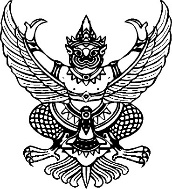 ประกาศมหาวิทยาลัยราชภัฏนครราชสีมาเรื่อง การยื่นคำร้องขอผ่อนผันการตรวจเลือกเข้ารับราชการทหารกองประจำการ ประจำปีการศึกษา 2563..........................................................................................	เพื่อให้การดำเนินการผ่อนผันการตรวจเลือกเข้ารับราชการทหารกองประจำการ ให้แก่นักศึกษามหาวิทยาลัยราชภัฏนครราชสีมา ที่อยู่ในเกณฑ์ต้องเข้ารับการตรวจเลือกเข้ารับราชการทหารกองประจำการในปี พ.ศ.2564 เป็นไปด้วยความเรียบร้อย บังเกิดผลดีต่อทางราชการ	อาศัยอำนาจมาตรา 31 แห่งพระราชบัญญัติมหาวิทยาลัยราชภัฏนครราชสีมา พ.ศ.2547 พระราชบัญญัติรับราชการทหาร พ.ศ.2497 มาตรา 29 (3) และกฎกระทรวงว่าด้วยการผ่อนผันเข้ารับราขการเป็นทหารกองประจำการแก่บุคคลซึ่งอยู่ระหว่างการศึกษาเรียนรู้ พ.ศ.2549 ประกอบกับคำสั่งมหาวิทยาลัยราชภัฏนครราชสีมาที่ 3364/2562 เรื่อง มอบอำนาจและหน้าที่รองอธิการบดีและผู้ช่วยอธิการบดี          ปฏิบัติราชการแทนอธิการบดี ลงวันที่ 26 มิถุนายน 2562 จึงออกประกาศมหาวิทยาลัยราชภัฏนครราชสีมา เรื่อง การผ่อนผันการตรวจเลือกเข้ารับราชการทหารกองประจำการ ประจำปีการศึกษา 2563 ดังต่อไปนี้	1.  บุคคลที่มีสิทธิได้รับการผ่อนผันการตรวจเลือกในส่วนของนักศึกษาที่กำลังศึกษาอยู่ในมหาวิทยาลัยราชภัฏนครราชสีมา ต้องมีคุณสมบัติดังนี้		1.1  นักศึกษาที่มีอายุครบ 20 ปีบริบูรณ์ หรือผู้ที่เกิดในปี พ.ศ.2543 (เกิดระหว่างวันที่         1 มกราคม – 31 ธันวาคม 2543) และไม่ได้เป็นผู้สำเร็จการฝึกวิชาทหาร ชั้นปีที่ 3		1.2  กำลังศึกษาอยู่ในมหาวิทยาลัยราชภัฏนครราชสีมาและมีอายุไม่เกิน 26 ปีบริบูรณ์ 		1.3  นักศึกษาชายที่เคยผ่อนผันมาแล้ว และได้ย้ายมาจากสถานศึกษาหรือสถาบันอื่น       ต้องดำเนินการขอผ่อนผันการตรวจเลือกตามประกาศฉบับนี้	2.  หลักฐานประกอบการยื่นขอผ่อนผันฯ มีดังนี้		2.1  สำเนาใบสำคัญทหารกองเกิน (แบบ สด.9)			จำนวน  3  ฉบับ		2.2  สำเนาหมายเรียกเข้ารับราชการทหาร (แบบ สด.35)		จำนวน  3  ฉบับ		2.3  สำเนาทะเบียนบ้าน						จำนวน  3  ฉบับ		2.4  สำเนาใบเปลี่ยน ชื่อ - สกุล (ถ้ามี)				จำนวน  3  ฉบับ		2.5  สำเนาบัตรประจำตัวนักศึกษา					จำนวน  1  ฉบับ  		2.6  หนังสือรับรองการเป็นนักศึกษา (ขอที่งานทะเบียนฯ)		จำนวน  1  ฉบับ  		2.7  สำเนาใบเสร็จชำระค่าลงทะเบียนเรียนในภาคการศึกษาปัจจุบัน	จำนวน  1  ฉบับ		2.8  คำร้องขอผ่อนผันฯ (รับได้ที่กองพัฒนานักศึกษา)		จำนวน  1  ฉบับ		 นักศึกษาผู้ยื่นคำร้องขอผ่อนผันฯ จะต้องรับรองสำเนาถูกต้องของเอกสารทุกฉบับ และส่งหลักฐานทั้งหมดนี้ เรียงตามลำดับในข้อ 2 ที่กองพัฒนานักศึกษา อาคาร 34 ชั้น 2 ภายในระยะเวลาที่กำหนด         ตามประกาศบับนี้	3.  กำหนดระยะเวลาในการยื่นเอกสารหลักฐานขอผ่อนผันฯ		ระหว่างวันที่ 1 กันยายน – 31 ตุลาคม 2563 นักศึกษาที่มาติดต่อยื่นเรื่องขอผ่อนผันฯ        ให้แต่งกายในชุดนักศึกษาให้ถูกต้องตามระเบียบหรือประกาศของมหาวิทยาลัยเท่านั้น-2-	4.  ข้อปฏิบัติสำหรับนักศึกษาที่ยื่นเรื่องขอผ่อนผัน		4.1  นักศึกษาที่ได้รับสิทธิผ่อนผันแล้ว ต้องรับหมายเรียกเข้ารับราชการทหารในระหว่างเดือนมกราคม – กันยายน ของทุกปี และไปแสดงตัวตรวจเลือกรับราชการทหารตามวัน เวลา และสถานที่ที่ระบุ   ในหมายเรียก ณ จังหวัดที่เป็นภูมิลำเนาของนักศึกษาตลอดระยะเวลาการผ่อนผัน		4.2  นักศึกษาต้องไปรายงานตัวต่อคณะกรรมการการตรวจเลือกฯ ทุกปี ตามที่กำหนดไว้    ในหมายเรียกเข้ารับราชการทหาร (แบบ สด.35) จนกว่าจะพ้นสภาพเป็นนักศึกษา สำเร็จการศึกษา ลาออก หรืออายุครบ 26 ปีบริบูรณ์อย่างใดอย่างหนึ่ง โดยในวันรายงานตัวให้นำเอกสารฉบับจริง ได้แก่ ใบสำคัญทหารกองเกิน (แบบ สด.9) หมายเรียกเข้ารับราชการทหาร (แบบ สด.35) บัตรประจำตัวประชาชน ทะเบียนบ้าน หรือหลักฐานการสำเร็จการศึกษา (กรณีจบการศึกษาและจะต้องเข้าทำการคัดเลือกในปีนั้น) เพื่อใช้สิทธิในการลดวันราชการทหารกองประจำการ		กรณีนักศึกษาไม่ไปแสดงตนต่อคณะกรรมการตรวจเลือกฯ จะต้องมีความผิดฐานขาดการตรวจเลือกฯ ตามกฎหมาย มาตรา 45 แห่งพระราชบัญญัติรับราชการทหาร พ.ศ.2497 ต้องระวางโทษจำคุก  ไม่เกิน 3 ปี และถูกกำหนดให้เข้ารับราชการทหารเป็นทหารกองประจำการทันที โดยไม่มีสิทธิจับฉลาก      ตรวจเลือกทหารในปีถัดไปทันที			4.3  นักศึกษาที่มีสิทธิได้รับการผ่อนผันฯ ในปีที่เข้าตรวจเลือก ฯ ปีแรกแล้ว ปีถัดไป           ไม่ต้องยื่นเรื่องขอผ่อนผันฯ อีก แต่ต้องไปรายงานตัวต่อคณะกรรมการตรวจเลือกในวันตรวจเลือกฯ ทุกปี	 		4.4  นักศึกษาที่สำเร็จการศึกษา ลาออก พ้นสภาพการเป็นนักศึกษา หรืออายุครบ 26 ปีบริบูรณ์ นักศึกษาจะต้องแจ้งต่อสัสดีอำเภอตามภูมิลำเนาทหารทราบภายใน 30 วัน นับแต่วันที่สำเร็จการศึกษา ลาออก พ้นสภาพการเป็นนักศึกษา หรืออายุครบ 26 ปีบริบูรณ์ เพื่อที่จะต้องเข้ารับการตรวจเลือกในคราวต่อไป     หากไม่แจ้งจะมีความผิดตามกฎหมาย มาตรา 43 แห่งพระราชบัญญัติรับราชการทหาร พ.ศ.2497	 	5.  นักศึกษาที่สมัครใจหรือสละสิทธิ์ และไม่ได้ยื่นเรื่องคำร้องขอผ่อนผันฯ ภายในวัน เวลา                ที่มหาวิทยาลัยกำหนด ถือว่าสละสิทธิการขอผ่อนผันฯ หากนักศึกษาเข้ารับการตรวจเลือกฯ และจับได้ฉลากใบแดง และถูกเกณฑ์เข้ารับราชการทหารกองประจำการ จะไม่มีสิทธิในการยื่นเรื่องขอผ่อนผันเพื่อลาศึกษาต่อทุกกรณี และต้องเข้ารับราชการทหารกองประจำการทันที	จึงประกาศมาเพื่อนักศึกษาและผู้เกี่ยวข้องทราบโดยทั่วกัน			ประกาศ   ณ   วันที่  5  สิงหาคม  พ.ศ.2563  						      (ผู้ช่วยศาสตราจารย์ ดร.ธวัช  ตราชู)						       รองอธิการบดี  ปฏิบัติราชการแทน                                                                                      อธิการบดีที่  509/2563  